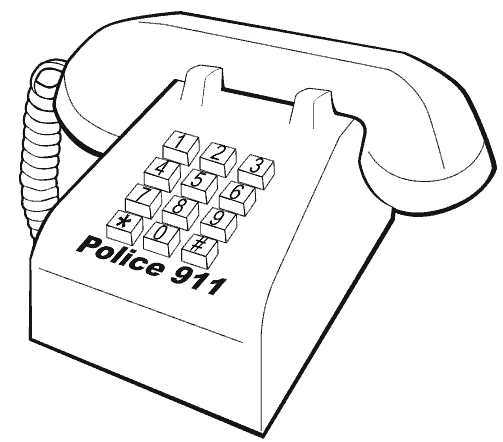 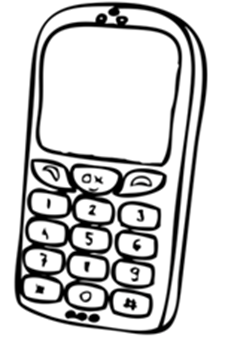 MY NAME:________________________MY ADDRESS:_____________________MY CITY OR TOWN:________________MY PHONE NUMBER:_______________MY SCHOOL:______________________